	NEWBURY JUNIOR NETBALL CLUB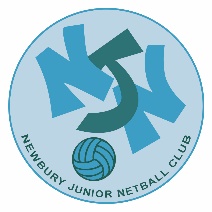 TOURNAMENT ENTRY FORM – SATURDAY 6TH JUNE 2020 at St Gabriel’s  School, Newtown Road, Greenham Newbury RG20 9BDPlease note change of venue - FROM 9am to 1pmName of Club:		_________________________________________________Name of Contact:	_________________________________________________Email address:		_________________________________________________Telephone Number:	_________________________________________________THE COST PER TEAM IS £30 – no refunds will be issued after 15th May. Please note we are only taking 2 teams from each club for each age group, unless we cannot fill the spaces.  Deadline for entries is Friday 10th April  – no place will be confirmed until we have received the entry fee, a confirmation email will be sent to confirm your place.All teams must supply an umpire and a size 5 match ball.PLEASE STATE YOUR TEAMS PLAYING COLOURS: __________________________________We have a limited number of entries so please get your entry in early. All entries received will be on a first come first served basis and we are only taking 12 TEAMS PER AGE GROUP.  PAYMENT PREFERRED BY BACS – BANK: SANTANDER - ACCOUNT NUMBER: 94230281 - SORT CODE: 09-01-28.  If you prefer to send a cheque please make payable to Newbury Junior Netball Club.CLOSING DATE FOR ENTRIES IS:    Friday 10th April or until each team category is full whichever is the earliest.  When the age group is full this will be posted on our website.  Please send your completed entry forms by email to al.stamp@icloud.com or alternatively you can post them to Ali Stamp,4 Wakeford Close, Pamber Heath RG26 3HR Telephone: 07811 059806Under 11Under 12AGE GROUPTEAM NAMENAME OF UMPIREENTRY FEE £30 PER TEAM